Паспорти лоиҳаи ШДБХ №11:Гузаронидани хати роҳи дохилии МОИ«Данғара»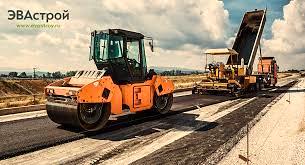 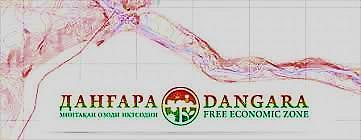 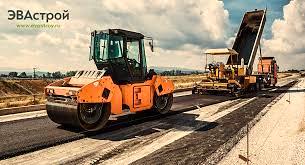 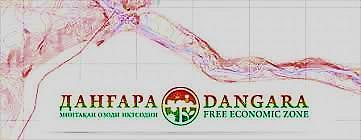 Масоҳати умумии МОИ «Данғара» – 521,3 ГаДарозии умумии роҳҳо– 12 кмСубъектҳои маќсаднок –айни замон дар ҳудуди МОИ 26 субъект (корхона) ба қайд гирифта шудааст.1Номгўи лоињаГузаронидани хати роҳи дохилии МОИ «Данғара»2СоњаНақлиёт3Самти татбиќи лоињаИнфрасохтор4Макони татбиќи лоиња (Суроѓаи љойгиршавї) вилояти Хатлон, ш. Данғара, шоҳроҳи Душанбе-Кӯлоб5Арзиши эњтимолии лоиња бо доллари ИМА 8 000 0006Мўњлати тахминии татбиќи лоиња Сохтмон 3 сол, истифодабарӣ: 15сол7Мўњлати эњтимолии харљбарории лоиња10 сол8Тавсифи мухтассари лоиҳаГузаронидани хати роҳи дохилии МОИ «Данғара» бо дарози 12 км. мувофиќи талаботњои байналмилалӣ дар мавриди ташкили минтаќањои озоди иќтисодї бо маќсади рушду равнаќ додани фаъолнокии иқтисодӣ ва сармоягузории минтақа.9Маќсад ва вазифањои лоињаТаъмини ободонии ҳудуди дохилии МОИ ва сохтани роҳҳои дохилӣ барои таъмини истифодаи сифатнок ва дастраси биноҳо ва иншоотҳо аз љониби субъетњои  МОИ-и «Данғара» бо истифода аз механизмҳои ШБДХ10Иштироки давлат- пешнињоди њуќуќи истифодаи инфрасохтори лоињавии мазкур то ба мўњлати нињоии амали созишномаи ШДБХ11Иштироки шарики хусусї-Маблаѓгузории лоињаи ШДБХ аз њисоби маблаѓњои шахсї ва ё дигар маблаѓњои љалбшаванда;- Истифода ва идоракунї, аз љумла таъмини коршоямии ва фаъолияти самарбахши инфрасохтори лоињавии мазкур;12Намуди созишнома/ шакли ШДБХ Сохтмон ва супориданСохтмон баистифодабарӣ ва супориданСохтмон иҷора ва супоридан13Ташаббускори лоиҳа (Шарики давлатї)Мудирияти МОИ«Данғара»14Суроѓаи ташаббускори лоиҳа ва маълмот барои тамос Вилояти Хатлон, ноҳияи Данғара, ҷамоати деҳоти ЛоҳурТел: (992 8331) 222-345Факс: (992 8331) 221-015Намояндагии мудирият дар шаҳри Душанбе: куч. Дустии Халқҳо (Дружба Народов) 94Тел: (992 37) 227-41-17Факс: (992 37) 221-41-16